FORMULAR DE ÎNSCRIERELa Concursul Naţional „Matematica – ştiinţă şi limbă universală”Ediţia a IX-a – iunie 2018UNITATEA ŞCOLARĂ__________________________________________LOCALITATEA_____________________JUDEŢUL _______________________  ADRESA ___________________________________________________________ TELEFON/FAX _________________________________________     ADRESA DE E-MAIL:                                            ________________________________________________MIJLOACE NECESARE PREZENTĂRII LUCRĂRII____________________________________________________________________ PARTICIPARE:       □ DIRECTĂ                                                      □ INDIRECTĂ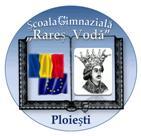 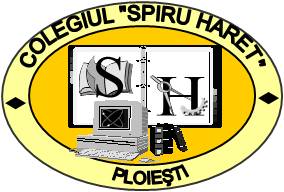 Şcoala Gimnazială„Rareş Vodă”          Colegiul „Spiru Haret”                  Şcoala ……………………….…….Str. Vornicul Boldur, nr.3 Ploieşti            Str. Constructorilor nr.8  Ploieşti       Str. …………………………...........              Jud. Prahova                                          Jud. Prahova	Jud. ……………………………......      Tel./ Fax. 0244/575021                         Tel./Fax: 0244/512161                     Tel./Fax………………………...      Nr………/din………………                 Nr………/din………..……             Nr………/din………..…	ACORD DE PARTENERIAT      Încheiat astăzi 1.Părţile contractante:  ŞCOALA GIMNAZIALĂ „RAREŞ VODĂ”, Str. Vornicul Boldur, Nr. 3, Ploieşti – Prahova reprezentată prin: prof. ION DUMITRACHE în calitate de director şi prof. DANIELA BADEA, în calitate de coordonator al Concursului Naţional pentru elevi „MATEMATICA – LIMBĂ ŞI ŞTIINŢĂ UNIVERSALĂ” ediţia a IX-a – 2018COLEGIUL „SPIRU HARET” , Str. Constructorilor , Nr. 3, Ploieşti – Prahova reprezentat prin:  prof.MIHAI SANDU în calitate de director şi prof. ION BADEA în calitate de coordonator al Concursului Naţional pentru elevi „MATEMATICA–LIMBĂ ŞI ŞTIINŢĂ UNIVERSALĂ” ediţia a IX-a – 2018  ŞCOALA ……………………………………………......………………….,  jud. ……………..…………  reprezentată prin prof. ………….............…………………………., în calitate de director şi prof ………..……………...…………… în calitate de partener în cadrul Concursului Naţional pentru elevi „MATEMATICA–LIMBĂ ŞI ŞTIINŢĂ UNIVERSALĂ” ediţia a IX-a – 20182.  Durata acordului:      12 luni de la data încheierii acordului de parteneriat3.  Obiectul acordului:  Obiectul prezentului acord de parteneriat îl reprezintă colaborarea dintre părţile contractante în vederea organizării şi desfăşurării Concursului Naţional pentru elevi „MATEMATICA – LIMBĂ ŞI ŞTIINŢĂ UNIVERSALĂ” ediţia aIX-a – 2018, desfăşurat în 31 mai 2018.4. Grupul ţintă: elevii şi cadrele didactice din învăţământul preuniversitar5. Obligaţiile părţilor: 		Şcolile coordonatoare se obligă:să informeze participanţii despre organizarea concursului prin distribuirea regulamentului; să respecte termenele de desfăşurare a concursului;să colecteze lucrările realizate de către parteneri;să asigure jurizarea lucrărilor  la secţiunile concursului;să asigure spaţiul corespunzător desfăşurării concursului;să pună la dispoziţia participanţilor aparatura tehnică necesară; să emită şi să distribuie diplome de participare/premii copiilor şi cadrelor didactice îndrumătoare;să publice lucrările de la secţiunile I şi II care respectă regulamentul de participare;Partenerul se obligă:să mediatizeze concursul în instituţia de învăţământ;să pregătească elevii pentru activitate;să selecteze lucrările elevilor;să înscrie on-line elevii în concurs pe site-ul concursului cnmatervph.wordpress.com ;să trimită fişele de înscriere ale elevilor în timp util la adresa de e-mail cnmatervph@yahoo.com ;să expedieze lucrările pe adresa şcolii coordonatoare conform cerinţelor regulamentului;să respecte regulamentul de desfăşurare al concursurilor;să trimită acordul de parteneriat înregistrat şi stampilat (în trei exemplare), împreună cu fişa de înscriere      printată şi plicul autoadresat, prin poştă pe adresa şcolii;să disemineze rezultatele proiectului în unitatea şcolară unde îşi desfăşoară activitatea;să promoveze revista on-line dedicată proiectului „Interferenţe în universul şcolii” .6. Clauze finale ale acordului:Partenerii se obligă să colaboreze pe toată durata derulării proiectului pentru buna sa desfăşurare.   Concursul Naţional pentru elevi „MATEMATICA – LIMBĂ ŞI ŞTIINŢĂ UNIVERSALĂ” urmăreşte stabilirea de relaţii de colaborare de lungă durată între instituţiile, cadrele didactice şi elevii din judeţele participante pentru realizarea unui schimb de experienţă util şi necesar, încurajarea originalităţii şi creativităţii în rândul copiilor dar şi al celor care îi îndrumă în procesul instructiv-educativ . Prezentul contract se încheie în trei exemplare, câte unul pentru fiecare parte.             Aplicant,	                                                                                   Aplicant,	   Şcoala Gimnazială „RAREŞ VODĂ” Ploieşti                       Colegiul „SPIRU HARET” Ploieşti             Director,	           Director,    Prof. Ion Dumitrache	                 Prof. Mihai Sandu                                                               Partener,                                             Şcoala ……………………….……..............…                                                               Director,	                                              Prof.…………….....…………..                                            Prof. partener……………………Nr. Crt.Nume şi prenume elevClasaSecţiuneaTitlul lucrăriiProf. coordonatortelefon, e-mail1.2.3.4.5.6.7.